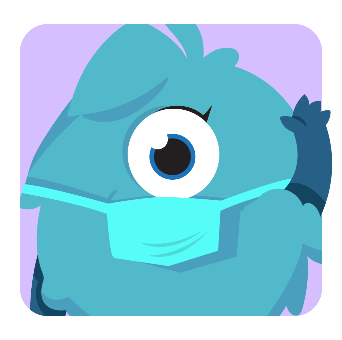 Zin van de dag: 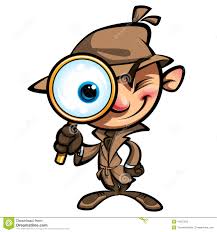 Vul in. 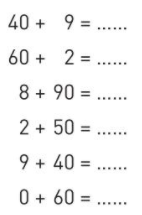 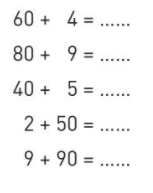 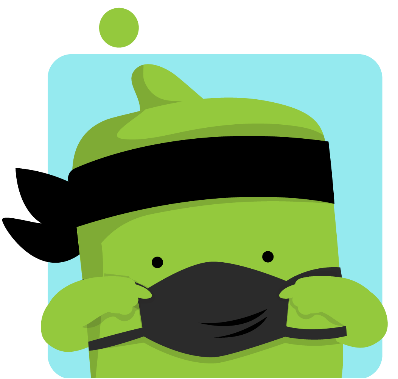 Oefening in de kijker